Fachrichtung:	  Wirtschaft und Verwaltung	  Gewerbe und Technik1. Angaben zur Person1. Angaben zur Person1. Angaben zur PersonNameNameVornameReligionGeburtsdatumGeburtsortGeschlechtStaatsangehörigkeitGeburtsland     	 Deutschlandin Deutschland seitAufenthaltsstatusPassbildStraße HausnummerStraße HausnummerPassbildPostleitzahl WohnortPostleitzahl WohnortPassbild E-Mail E-MailPassbild Mobiltelefon-Nr. Mobiltelefon-Nr.Passbild Festnetz-Nr. Festnetz-Nr.Passbild2. Angaben über Erziehungsberechtigte2. Angaben über Erziehungsberechtigte2. Angaben über Erziehungsberechtigteerziehungsberechtigt ist/sinderziehungsberechtigt ist/sindNameNameVornameStraße HausnummerStraße HausnummerPostleitzahl Wohnort Festnetz-Nr. Festnetz-Nr. Mobiltelefon-Nr. E-Mail E-Mail Telefon beruflichNameNameVornameStraße HausnummerStraße HausnummerPostleitzahl Wohnort Festnetz-Nr. Festnetz-Nr. Mobiltelefon-Nr. E-Mail E-Mail Telefon beruflich3. Schulausbildung3. Schulausbildung3. SchulausbildungHauptschulabschluss wird/wurde erworben an der SchuleHauptschulabschluss wird/wurde erworben an der SchuleHauptschulabschluss wird/wurde erworben nach 9. Klasse		 10. KlasseJahr der ersten Einschulung (Eintritt Grundschule)Jahr der ersten Einschulung (Eintritt Grundschule)Sonstiges4. Angaben zu früheren und weiteren Bewerbungen4. Angaben zu früheren und weiteren Bewerbungen4. Angaben zu früheren und weiteren BewerbungenHaben Sie sich für die gewünschte Schulform schon einmal an unserer Schule beworben? ja		 neinHaben Sie sich für die gewünschte Schulform schon einmal an unserer Schule beworben? ja		 neinIch habe mich für dieselbe Schulform auch an folgender Schule beworben:5. Angaben zur Behinderung/zum Hilfebedarf5. Angaben zur Behinderung/zum Hilfebedarf5. Angaben zur Behinderung/zum HilfebedarfGrad der Behinderung nach dem Schwerbehindertengesetz      %Grad der Behinderung nach dem Schwerbehindertengesetz      %sonstigesbenötigter Pflegebedarfbenötigter Pflegebedarfbenötigte technische Unterstützungbenötigte medizinische Hilfebenötigte medizinische Hilfe6. Erklärung6. Erklärung6. ErklärungIch versichere, dass ich die Angaben nach bestem Wissen und Gewissen vollständig und richtig gemacht habe. Die geforderten Nachweise sind beigefügt. Mir ist bekannt, dass fahrlässige oder vorsätzliche falsche Angaben ordnungswidrig sind und zum Ausschluss vom Vergabeverfahren oder – bei Feststellung nach Aufnahme – zum Widerruf der Aufnahme führen. Ich versichere, dass ich die Angaben nach bestem Wissen und Gewissen vollständig und richtig gemacht habe. Die geforderten Nachweise sind beigefügt. Mir ist bekannt, dass fahrlässige oder vorsätzliche falsche Angaben ordnungswidrig sind und zum Ausschluss vom Vergabeverfahren oder – bei Feststellung nach Aufnahme – zum Widerruf der Aufnahme führen. Ich versichere, dass ich die Angaben nach bestem Wissen und Gewissen vollständig und richtig gemacht habe. Die geforderten Nachweise sind beigefügt. Mir ist bekannt, dass fahrlässige oder vorsätzliche falsche Angaben ordnungswidrig sind und zum Ausschluss vom Vergabeverfahren oder – bei Feststellung nach Aufnahme – zum Widerruf der Aufnahme führen. OrtDatumUnterschrift Bewerber/inbei minderjährigen Bewerbernbei minderjährigen Bewerbernbei minderjährigen BewerbernOrtDatumUnterschrift Erziehungsberechtigte/r7. Aufnahmeunterlagen7. Aufnahmeunterlagen7. Aufnahmeunterlagenfolgende einzureichende Unterlagen sind beigefügt amtlich beglaubigte Zeugniskopie über den Nachweis des Hauptschulabschlusses  amtlich beglaubigter Nachweis über die Behinderung Passbildfolgende einzureichende Unterlagen sind beigefügt amtlich beglaubigte Zeugniskopie über den Nachweis des Hauptschulabschlusses  amtlich beglaubigter Nachweis über die Behinderung Passbildfolgende einzureichende Unterlagen sind beigefügt amtlich beglaubigte Zeugniskopie über den Nachweis des Hauptschulabschlusses  amtlich beglaubigter Nachweis über die Behinderung Passbild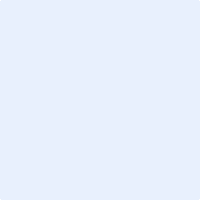 